Вестник                        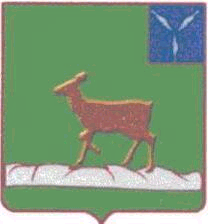 Ивантеевского муниципального районаофициальный  информационный бюллетень				 от 17 мая 2021 года № 10 (126)Официальный сайт администрации Ивантеевского муниципального района				ivanteevka.sarmo.ruИзвещениеоб итогах аукциона Продавец: Администрация Ивантеевского муниципального района.Дата, время и место проведения аукциона: 17.05.2021г. в 10.00 (далее по тексту время местное) по адресу: 413950, Саратовская область, Ивантеевский район, с.Ивантеевка, ул. Советская, д. № 14 Администрация Ивантеевского муниципального района Саратовской области. Предмет аукциона – право заключения договора аренды земельного участка:	 В соответствии с протоколом № 3 от 12.05.2021г  рассмотрения заявок, аукционной комиссией принято решение:	По Лоту № 1 - Аукцион признать несостоявшимся, так ка в аукционе принял участие один претендент -  ООО «КУЛОН-ПРОФИ»	По Лоту № 2 - Аукцион признать несостоявшимся, так ка в аукционе принял участие один претендент -  ООО «КУЛОН-ПРОФИ»Выпуск № 10 (126)Издается с 2016 годамай -2021СЕГОДНЯ В НОМЕРЕ:*Извещение №3 проведения открытого аукциона.№  лотаМестоположение и характеристики объекта аукционаСрок арендыКадастровый номерПлощадь
общая (кв. м)Начальная цена – размер годовой арендной платы (руб.)Шаг аукциона(3%)(руб.)Размер задатка (руб.)1Саратовская область, Ивантеевский район, с.Ивантеевка, ул.Мелиораторов, напротив жилых домов №2 и №3,с видом разрешенного использования «Для размещения малоэтажных жилых домов» (строительство домов для детей сирот),  категория земель: земли населенных пунктов.4года 10месяцев64:14:220429:93150322375 (двадцать две тысячи триста семьдесят пять) рублей 00 копеек671 (шестьсот семьдесят один) рубль 00 копеек22375 (двадцать две тысячи триста семьдесят пять) рублей 00 копеек2Саратовская область, Ивантеевский район, с.Ивантеевка, ул.Мелиораторов, напротив жилых домов №2,3,4,5 с видом разрешенного использования «Для размещения малоэтажных жилых домов» (строительство домов для детей сирот),  категория земель: земли населенных пунктов.4года 10месяцев64:14:220429:46162224147 (двадцать четыре тысячи сто сорок семь) рублей 00 копеек724 (семьсот двадцать четыре) рубля 00 копеек24147 (двадцать четыре тысячи сто сорок семь) рублей 00 копеекПредседательаукционной комиссии____________В.А. Болмосов